Universal Deal Cuts In-Home Movie Window to 17 DaysComcast's Universal Pictures and AMC Entertainment Holdings have agreed to let films become available via premium video-on-demand services in 17 days rather than 75. The ground-breaking deal with the world's largest movie-theater group will give AMC an unspecified portion of PVOD proceeds and resolves the companies' recent dispute.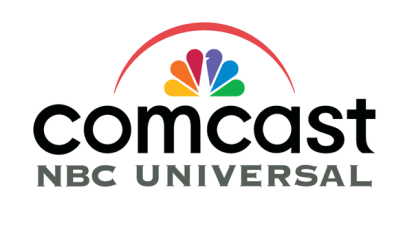 Next TV 7.28.20https://www.nexttv.com/news/universal-and-amc-strike-deal-for-deal-for-premium-vod-streaming